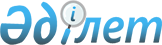 Об утверждении критериев оценки степени рисков в области формирования, хранения и использования документов Национального архивного фонда Республики Казахстан
					
			С истёкшим сроком
			
			
		
					Совместный приказ Министра культуры и информации Республики Казахстан от 11 февраля 2010 года № 23 и Министра экономики и бюджетного планирования Республики Казахстан от 17 февраля 2010 года № 66. Зарегистрирован в Министерстве юстиции Республики Казахстан 4 марта 2010 года № 6101. Действовал до 1 января 2011 года.
      В соответствии с пунктом 2 статьи 38 Закона Республики Казахстан "О частном предпринимательстве" и статьи 18 Закона Республики Казахстан "О Национальном архивном фонде и архивах" ПРИКАЗЫВАЕМ:
      1. Утвердить прилагаемые критерии оценки степени рисков в области формирования, хранения и использования документов Национального архивного фонда Республики Казахстан.
      2. Комитету информации и архивов Министерства культуры и информации Республики Казахстан:
      1) обеспечить государственную регистрацию настоящего приказа в Министерстве юстиции Республики Казахстан;
      2) после государственной регистрации настоящего приказа обеспечить его официальное опубликование;
      3) обеспечить размещение настоящего приказа на интернет-ресурсе Министерства культуры и информации Республики Казахстан.
      3. Контроль за исполнением настоящего приказа возложить на вице-министра культуры и информации Республики Казахстан Телебаева Г.Т.
      4. Настоящий приказ вступает в силу со дня государственной регистрации в Министерстве юстиции Республики Казахстан.
      5. Настоящий приказ вводится в действие со дня его первого официального опубликования и действует до 1 января 2011 года. Критерии
оценки степени рисков в области формирования, хранения и
использования документов Национального архивного фонда
Республики Казахстан
      1. Критерии оценки степени рисков в области формирования, хранения и использования документов Национального архивного фонда Республики Казахстан (далее - критерии) разработаны во исполнение статьи 38 Закона Республики Казахстан "О частном предпринимательстве" и статьи 18 Закона Республики Казахстан "О Национальном архивном фонде и архивах" с целью отнесения субъектов контроля к определенной группе риска.
      2. В настоящих критериях используются следующие понятия:
      1) субъекты контроля - физические и юридические лица, в деятельности которых образуются документы Национального архивного фонда, а также органы управления и ведения архивным делом;
      2) риск - вероятность причинения повреждения, утраты (уничтожения) документов Национального архивного фонда Республики Казахстан и документов по личному составу с учетом степени тяжести его последствий.
      3. В зависимости от степени риска субъекты контроля относятся к группам высокого, среднего либо незначительного риска.
      4. Первично все субъекты контроля относятся к группе незначительной степени риска.
      Основанием для приоритетного отбора субъектов контроля внутри группы незначительной степени риска является наибольший объем хранящейся документации.
      5. В дальнейшем по результатам проверки с учетом набранных баллов по критериям, субъекты контроля прошедшие проверку перераспределяются в соответствующие группы степени риска:
      1) к группе незначительной степени риска относятся субъекты контроля, набравшие по результатам проверок от 1 до 5 баллов;
      2) к группе средней степени риска относятся субъекты контроля, набравшие по результатам проверок от 6 до 11 баллов;
      3) к группе высокой степени риска относятся субъекты контроля, набравшие по результатам проверок свыше 11 баллов.
      6. Критериями для оценки степени риска являются:
      нарушения требований к оформлению документов - 1 балл;
      нарушения требований к организации документооборота - 1 балл;
      отсутствие согласованной номенклатуры дел, нарушение порядка формирования дел и передачи их в архив - 1 балл;
      нарушение установленных сроков временного хранения документов Национального архивного фонда в ведомственном архиве и порядка передачи их в государственный архив - 1 балл;
      отсутствие учета документов Национального архивного фонда и по личному составу - 1 балл;
      отсутствие системы научно-справочного аппарата к документам Национального архивного фонда и по личному составу в государственных и специальных государственных архивах - 1 балл;
      нарушения режима и условий хранения документов Национального архивного фонда - 6 баллов;
      нарушения прав и интересов физических и юридических лиц в использовании документов Национального архивного фонда и по личному составу - 6 баллов;
      нарушения сроков хранения документов, установленных нормативными правовыми актами Республики Казахстан - 6 баллов;
      отсутствие учета физического и химико-технического состояния документов Национального архивного фонда и по личному составу в государственных и специальных государственных архивах - 6 баллов;
      не обеспечение сохранности документов Национального архивного фонда Республики Казахстан и по личному составу - 12 баллов;
      уничтожение документов Национального архивного фонда и по личному составу, без согласования с государственными органами - 12 баллов.
					© 2012. РГП на ПХВ «Институт законодательства и правовой информации Республики Казахстан» Министерства юстиции Республики Казахстан
				
Министр культуры и
информации Республики Казахстан  бюджетного планирования
М. Кул-Мухаммед
Министр экономики и
Республики Казахстан
Б. СултановУтверждены
совместным приказом
Министра культуры и информации
Республики Казахстан
от 11 февраля 2010 года № 23
и Министра экономики и бюджетного
планирования Республики Казахстан
от 17 февраля 2010 года № 66